URZĄD MIASTA ŻYRARDOWA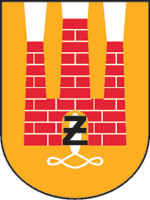 Plac Jana Pawła II Nr 1, 96-300 Żyrardów, tel.: 46 858-15-00www.zyrardow.pl, www.bip.zyrardow.plŻyrardów, 6.04.2022 r.ZP.271.2.12.2022.JM	Na podstawie art. 284 ust. 2 oraz 286 ust. 1, 3 i 9 ustawy z dnia 11 września 2019 r. Prawo zamówień publicznych (Dz. U. 2021 r., poz. 1129 ze zm.) Zamawiający udziela wyjaśnień oraz dokonuje zmiany treści SWZ w postępowaniu o udzielenie zamówienia publicznego pn. „Rozbudowa drogi gminnej ulicy Jana Brzechwy w Żyrardowie”.Wyjaśnienia treści SWZ.Pytanie nr 1: Ze względu na obecną sytuację gospodarczą - wysoką inflację, czy Zamawiający wprowadzi do Umowy punkty dotyczące waloryzacji Ryczałtowej Ceny Kontraktu i sposobu jej wyliczania.Odpowiedź: Zamawiający ze względu na krótki okres realizacji zamówienia nie wprowadza do projektu umowy zapisów w zakresie waloryzacji wynagrodzenia.Zmiana treści SWZ.	W Załączniku nr 8 do SWZ - Dokumentacja projektowa ulicy Jana Brzechwy na odcinku od ul. Żeromskiego do ul. Orlika w katalogu dotyczącym projektu wykonawczego branży drogowej omyłkowo zamieszczono rysunki o numerach BD.03.01 oraz BD.03.03, które odnoszą się do projektu wykonawczego branży sanitarnej. 	Zamawiający zamieszcza niniejszym poprawne rysunki o numerach BD.03.01 oraz BD.03.03 dla projektu wykonawczego branży drogowej oraz poprawne rysunki o numerach BD.03.01 oraz BD.03.03 dla projektu wykonawczego branży sanitarnej.	W związku z powyższym Zamawiający dokonuje zmian w zakresie terminu składania 
i otwarcia ofert, a także w zakresie terminu związania ofertą:1. Ofertę należy złożyć w nieprzekraczalnym terminie do dnia 20.04.2022 r. do godz. 12:00.2. Otwarcie ofert nastąpi w dniu 20.04.2022 r. o godz. 12:30 w siedzibie Zamawiającego.3. Termin związania ofertą upływa w dniu 19.05.2022 r.Jednocześnie Zamawiający wprowadza powyższe zmiany do ogłoszenia o zamówieniu.(-) Prezydent Miasta Żyrardowa Lucjan Krzysztof Chrzanowski